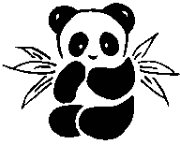 Panda Homework21st September  2018This week in maths we have been learning about the different signs that show us adding, subtracting, greater than and less than (<, >).  At home you could look at quantities of objects or numbers and talk about which is more or less.Reception children in Freddy Phonics have been learning to recognise and write the sounds – n,  i,  p With last week’s sounds you can now practise putting the sounds together and pushing words back togetherp-i-n = pinA copy of these sounds are in the homework folder.  You could cut these out for flashcards or to trace fingers over.Year 1 – In Freddy Phonics year 1 have been reviewing the sounds ee, llYou could practise sound talking words like –  bell, sell, shell,  seed, deep, weep We will not be starting spellings just yet.Next week we are looking at the book – We’re going on a lion hunt.  For homework you could talk or make a poster about keeping safe when on a journey i.e. crossing the road.If you have any old beads or animal dough cutters we would make good use of them!Don’t forget to read everyday